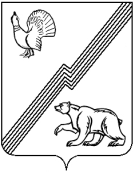 АДМИНИСТРАЦИЯ ГОРОДА ЮГОРСКАХанты-Мансийского автономного округа – Югры ПОСТАНОВЛЕНИЕот  27 декабря 2019 года 									          № 2817О внесении измененийв постановление администрации города Югорска от 18.04.2019 № 796«Об установлении тарифов на  услуги муниципального бюджетного учрежденияспортивная школа олимпийского резерва«Центр Югорского спорта»В соответствии с решением Думы города Югорска от 26.05.2009 № 51 «О Положении                о порядке принятия решений об установлении тарифов на услуги муниципальных предприятий и учреждений города Югорска», постановлением администрации города Югорска от 08.06.2017 № 1400 «О перечне обосновывающих материалов, необходимых для установления тарифов                на услуги муниципальных предприятий и учреждений города Югорска», Уставом муниципального бюджетного учреждения спортивная школа олимпийского резерва «Центр Югорского спорта»: Внести в постановление администрации города Югорска от 18.04.2019 № 796              «Об установлении тарифов на услуги муниципального бюджетного  учреждения спортивная школа олимпийского резерва  «Центр Югорского спорта» изменения, дополнив приложение строками 7-12 следующего содержания:« ».Опубликовать постановление в официальном печатном издании города Югорска и разместить на официальном сайте органов местного самоуправления города Югорска. Настоящее постановление вступает в силу после его официального опубликования. Контроль за выполнением постановления возложить на директора муниципального бюджетного учреждения спортивная школа олимпийского резерва                    «Центр Югорского спорта» Н.А. Солодкова.Глава города Югорска                                                                                                 А.В. Бородкин7.Катание верхом на пони1 минута15,008.Катание верхом на лошади1 минута20,009.Катание на лошадях в экипаже1 минута25,0010.Экскурсия по конно-спортивному клубу с катанием на пони1 минута30,0011.Входной билет на спортивно-массовые и зрелищно-развлекательные мероприятия для детей до 18 лет1 мероприятие (с человека)180,0012.Входной билет на спортивно-массовые и зрелищно-развлекательные мероприятия для взрослых 1 мероприятие (с человека)250,00